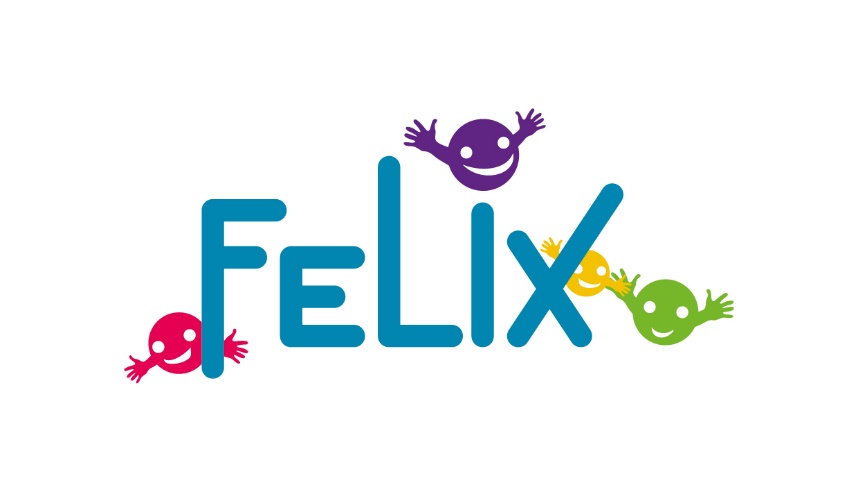 Moje práva v školeAby sme sa v škole Felix cítili šťastní, máme práva, ktoré nikto nesmie porušovať.Mám právo na priateľstvo, ohľaduplnosť, prijatie v kolektíve, právo zapojiť sa do aktivít.Mám právo na bezpečie, nesmie sa mi slovne ani fyzicky ubližovať.Mám právo na pomoc, keď si s niečím neviem dať rady.Mám právo na slušné správanie, zdvorilosť, rozprávanie bez nadávok.Mám právo na rešpekt k mojím názorom a potrebám.Mám právo na nerušenú prácu, ticho, osobný priestor a čas, aby som mohol pracovať najlepšie, ako viem.Mám právo na čisté prostredie, upratané a nezničené pomôcky a hračky.Tieto práva majú všetci žiaci, učitelia aj ďalší ľudia, ktorí patria do školy Felix.